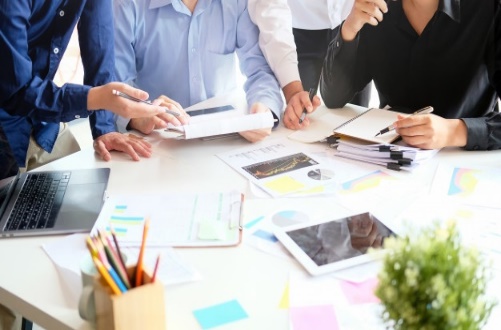 POZVÁNKA„4. Setkání Pracovní Skupiny pro Rozvoj Čtenářské Gramotnosti“ Termín konání: 27. 4. 2020, od 14.00 Místo konání: on-line setkání  Pozvánka Zoom.us:  Join Zoom Meeting - https://us02web.zoom.us/j/83401091409?pwd=OXFGakRhRWJaUzh3a3BHcDRhemFCUT09Meeting ID: 834 0109 1409Password: 9XhmayAnotace setkání: Rekapitulace zápisu a témat z 3. jednání PS ČGPravidelná setkávání učitelů 2. stupně – připravit konkrétní návrhy termínů a podoby setkávání Programy pro učitele a knihovníky – Klára Smolíková Elkoninova metoda Polabská strašidla – publikace – výstava a čtení Jak se žilo v Polabí – pracovní listy Čtenářská výzva v době výuky na dálku – web MAPCentrum pro čtenářskou gramotnost – knihovna EPKnihomapKonference – podzim 2020Letní škola + podzimní škola Prosíme o potvrzení Vaší účasti na kotatkova@strenipolabi.cz . Děkujeme